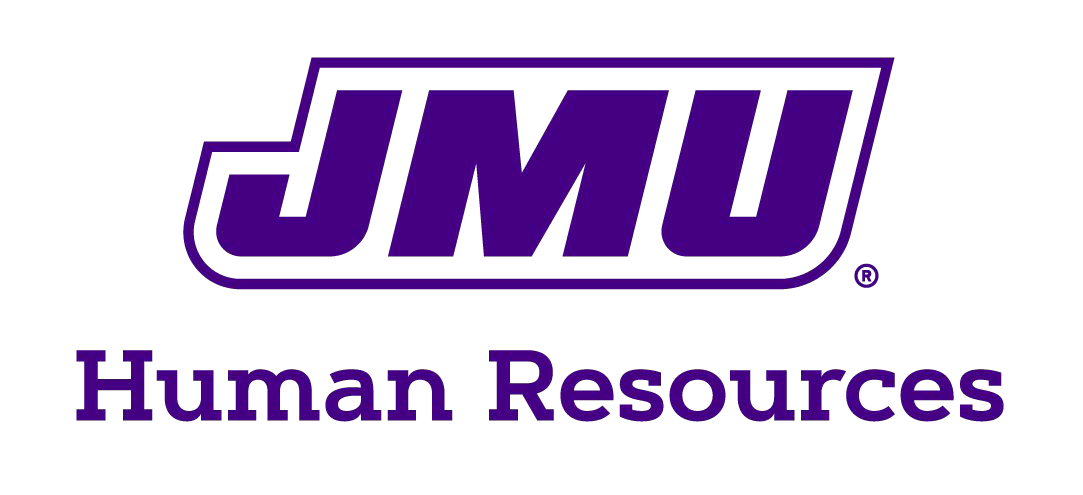 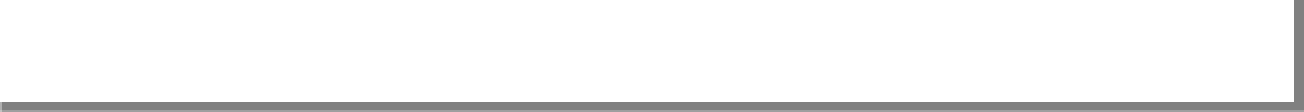 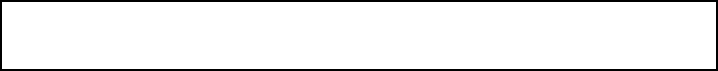 Every full and part-time faculty member teaching courses for credit must have completed at least 18 graduate semester hours in the teaching discipline and hold at least a master's degree, or hold the minimum of a master's degree with a major in the discipline.Graduate faculty must meet additional requirements, detailed online at http://www.jmu.edu/grad/faculty/faculty_application.shtml. In cases of emergencies, where there is a valid reason for a delay in receiving the official transcript, academic units may submit this Emergency Hire Form in advance of an official transcript. Official transcripts must be submitted to Human Resources within 60 days (180 days for foreign transcripts) of hiring.For more information on faculty hiring procedures refer to Policy 2101 online.The employee may not be hired without either the appropriate official transcript or the Emergency Hire Form. This form must be attached to the PAR form used to hire the employee.Revised 5/20121. Date prepared2. Contact/phone (person to call for information/#)/2. Contact/phone (person to call for information/#)/3. JMU Academic Unit4. Full name of employee being hired without official transcript4. Full name of employee being hired without official transcript4. Full name of employee being hired without official transcript5. Hire Date6. Employee PeopleSoft ID Number6. Employee PeopleSoft ID Number7. Highest degree attained and degree-granting institution7. Highest degree attained and degree-granting institution8. Date official transcript expected to HR:Transcripts must be received within 60 days (180 days if foreign ) of hire date.8. Date official transcript expected to HR:Transcripts must be received within 60 days (180 days if foreign ) of hire date.9. Check oneFull-time Instructional (T&R)Full-time Administrative & Professional (A&P) Part-time/AdjunctClassified Employee teaching a class9. Check oneFull-time Instructional (T&R)Full-time Administrative & Professional (A&P) Part-time/AdjunctClassified Employee teaching a class10. Classes to be taught in the first semester of hire:10. Classes to be taught in the first semester of hire:10. Classes to be taught in the first semester of hire:10. Classes to be taught in the first semester of hire:Dept	Course Title	Course #Dept	Course Title	Course #Dept	Course Title	Course #Dept	Course Title	Course #1.1.1.1.2.2.2.2.3.3.3.3.11. In as much detail as possible, describe the reason the employee is being hired without submitting an official transcript.11. In as much detail as possible, describe the reason the employee is being hired without submitting an official transcript.11. In as much detail as possible, describe the reason the employee is being hired without submitting an official transcript.11. In as much detail as possible, describe the reason the employee is being hired without submitting an official transcript.Required SignaturesAcademic Unit Head	DateAcademic Unit Head	DateAcademic Unit Head	DateAcademic Unit Head	DateDean	DateDean	DateDean	DateDean	DateProvost and Senior Vice President	DateProvost and Senior Vice President	DateProvost and Senior Vice President	DateProvost and Senior Vice President	Date